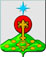 РОССИЙСКАЯ ФЕДЕРАЦИЯСвердловская областьДУМА СЕВЕРОУРАЛЬСКОГО ГОРОДСКОГО ОКРУГАРЕШЕНИЕот 25 января 2017 года	                     № 3 г. СевероуральскО внесении изменений в Решение Думы Североуральского городского округа от 27.02.2013 года «Об утверждении Положения «О порядке определения размера арендной платы за земельные участки, находящиеся в муниципальной собственности Североуральского городского округа» Руководствуясь Постановлением Правительства Свердловской области от 29.12.2016 года № 928-ПП «Об установлении на 2017 год коэффициента увеличения, применяемого при расчете арендной платы за земельные участки, находящиеся в государственной собственности Свердловской области, и земельные участки, право государственной собственности на которые не разграничено, расположенные на территории Свердловской области», Постановлением Правительства Свердловской области от 30.12.2011 года № 1855-ПП «Об утверждении Положения о порядке определения размера арендной платы, порядка, условиях и сроках внесения арендной платы и ставок арендной платы за земельные участки, находящиеся в государственной собственности Свердловской области, и земельные участки, право государственной собственности на которые не разграничено, расположенные на территории Свердловской области», Уставом Североуральского городского округа, Решением Думы  Североуральского городского округа от 22.04.2015 года № 33 «Об утверждении положения о правовых актах Североуральского городского округа», Дума Североуральского городского округаРЕШИЛА:Внести в Решение Думы Североуральского городского округа от 27.02.2013 года № 23 «Об утверждении Положения «О порядке определения размера арендной платы, порядке, условиях и сроках внесения арендной платы за земельные участки, находящиеся в муниципальной собственности Североуральского городского округа», с изменениями на 23.03.2016 года, следующие изменения:Подпункт 3 пункта 1 изложить в следующей редакции:«3) значение коэффициента увеличения, применяемый при расчете арендной платы за земельные участки, находящиеся в муниципальной собственности Североуральского городского округа на 2017 год в размере 1,04».Внести в Приложение № 2 Решения Думы Североуральского городского округа от 27.02.2013 года № 23 «Ставки арендной платы за земельные участки, находящиеся в муниципальной собственности Североуральского городского округа» следующие изменения: в графе 3 строки 3 число «8,0» заменить числом «6,2»; в графе 3 строки 60 число «1,2» заменить числом «3,0»; в графе 3 строки 73 число «1,0» заменить числом «2,4».  Установить, что настоящее Решение вступает в силу с момента его опубликования.Опубликовать настоящее Решение в газете "Наше слово".Контроль исполнения настоящего Решения возложить на постоянную депутатскую комиссию Думы Североуральского городского округа по городскому хозяйству и землепользованию (Меньшиков Б.В.). ГлаваСевероуральского городского округа                                         Б.В. Меньшиков